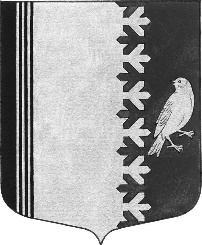 АДМИНИСТРАЦИЯ   МУНИЦИПАЛЬНОГО ОБРАЗОВАНИЯШУМСКОЕ СЕЛЬСКОЕ ПОСЕЛЕНИЕКИРОВСКОГО МУНИЦИПАЛЬНОГО РАЙОНАЛЕНИНГРАДСКОЙ ОБЛАСТИП О С Т А Н О В Л Е Н И Еот 01 ноября 2017 года № 209Об утверждении Перечня муниципальных программ МО Шумское сельское поселение на 2018-2020 годыВ соответствии с областным законом от 19 февраля 2013 года N 6-оз "О внесении изменений в областной закон "О стратегическом планировании социально-экономического развития Ленинградской области" и на основании п. 3.1. Порядка разработки,  реализации и оценки эффективности муниципальных программ, утвержденным  постановлением администрации  МО Шумское сельское поселение от 30.11.2016г. № 199 «Об утверждении Порядка разработки, реализации и оценки эффективности муниципальных программ муниципального образованияШумское сельское поселение Кировского муниципального района Ленинградской области»: Утвердить Перечень муниципальных программ муниципального образования Шумское сельское поселение Кировского муниципального района Ленинградской области на 2018-2020 (приложение).Настоящее постановление подлежит официальному опубликованию. Контроль за настоящим постановление оставляю за собой.Глава администрации                                                                    В.Л. УльяновРазослано: дело, сектор экономики и финансов, прокуратура КМР                                                                                                                                                                                            Утвержденпостановлением администрацииМО Шумское сельское поселениеКировского муниципального района Ленинградской области№ 209 от 01.11.2017 г.                                                                                                                                                                                    (приложение)Перечень муниципальных программ МО Шумское сельское поселениена 2018-2020 годыНаименование муниципальной программыОсновные направления социально-экономического развитияНаименование подпрограммы муниципальной программыОтветственный исполнитель«Обеспечение безопасности жизнедеятельности населения на территории муниципального образования Шумское сельское поселение Кировского муниципального района Ленинградской области на 2018 год»Обеспечение защиты населения, территории, объектов жизнеобеспечения от угроз природного и техногенного характера;Обеспечение пожарной безопасности населения, территории1.1.Предупреждение и защита населения от ЧС на территории МО Шумское сельское поселение1.2.Обеспечение пожарной безопасности территории МО Шумское сельское поселениеСпециалист администрации, уполномоченный по решению задач в области ГО и ЧС.2.Совершенствование и развитие автомобильных дорог муниципального образования Шумское сельское поселение на 2018г.Реконструкция и модернизация дорог общего пользования местного значенияСоздание условий для повышения уровня комфортности проживания граждан2.1.Развитие сети автомобильных дорог общего пользования местного значения в границах населенных пунктов МО Шумское сельское поселение2.2.Капитальный ремонт и ремонт дворовых территорий многоквартирных домов, подъездов к дворовым территориям многоквартирных домовГлава администрации, специалист администрации, начальник сектора управления муниципальным имуществом, землей и приватизацией3.Ремонт канализационных очистных сооружений хозяйственно-бытовых сточных вод с. Шум МО Шумское сельское поселение Кировского муниципального района Ленинградской области на 2017-2019 годыРазвитие, модернизация и совершенствование систем очистных сточных вод МО Шумское сельское поселение-Глава администрации, начальник сектора управления муниципальным имуществом, землей и приватизацией4.Развитие культуры в муниципальном образовании Шумское сельское поселение Кировского муниципального района Ленинградской области на 2018 годСоздание условий для творческой самореализации населения поселения, обеспечение прав граждан на участие в культурной жизни;Ведущий специалист5. Благоустройство территории муниципального образования Шумское сельское поселение Кировского муниципального района Ленинградской области на 2018год-решение проблем благоустройства по улучшению санитарного и эстетического вида территории муниципального образования Шумское сельское поселениеВедущий специалист, специалист 1 категории6. "Борьба с борщевиком Сосновского на территории муниципального образования Шумское сельское поселение на 2018-2020 годы" - локализация и ликвидация очагов распространения борщевика на территории муниципального образования Шумское сельское поселение, а также исключение случаев травматизма среди населенияЗаместитель главы администрации,МУП «Благоустройство»